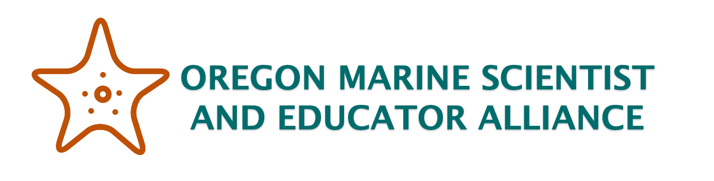 Key Vocabulary and DefinitionsKrill Prefer ChillPolar Ecosystem- An ecosystem that is characterized by ice and is located on the northern and southern poles of the Earth.Krill- A shrimplike planktonic crustacean that serves as the primary food source for several predators, including whales.Keystone Species- An organism that holds the ecosystem together. Population- A group (people, objects, events) about which you are gathering information. Sample- A part of a population that is chosen to represent the whole group.Random Samples- A sample in which every person, object, or event has an equal chance of being selected.Data- Factual information that are collected for reference or analysis.Mean- The average value of a data set. Median- The middle value of a data set. Mode- The most common value of a data set. Dot Plot-A plot where every data point is represented with a dot on a number line. This plot shows the frequency of each data value.Box-and-Whisker Plot-A graph that shows how data are distributed by using the median quartiles, least value, and greatest value; also called a box plot.Correlation- The relationship between two or more variables in a data set. Does not imply causation.Causation- The relationship between two variables where one variable is affected by the other. Temperature- The degree or intensity of heat present in a substance, object, or environment.Fahrenheit - Temperature scale based on a freezing point at 32 degrees (°) and boiling point at 212°. Celsius - Temperature scale based on a freezing point at 0 degrees (°) and a boiling point at 100°.Environmental Impact - The change in an environment that results in an impacted ecosystem.Climate Change - Long term change in average temperature and weather patterns.Pollution - The introduction of harmful materials into the environment.Carbon Emissions - Carbon dioxide being released into the atmosphere from various sources.Greenhouse Effect - The way in which heat is trapped close to Earth’s surface by gasses in the atmosphere.Carbon Footprint - The total amount of greenhouse gasses that are generated by a person or entity.